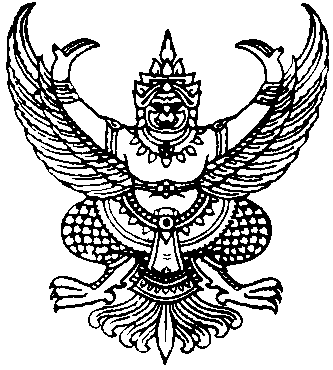 ประกาศองค์การบริหารส่วนตำบลฉวางเรื่อง  รายงานเกี่ยวกับการปฏิบัติตามพระราชบัญญัติข้อมูลข่าวสารของทางราชการ พ.ศ. 2540…………………………………………………………………………………………………………		ด้วยจังหวัดแจ้งให้ทุกหน่วยงานของรัฐ  ถือปฏิบัติตามพระราชบัญญัติข้อมูลข่าวสารของ                      ทางราชการ  พ.ศ. 2540  โดยให้จัดส่งสำเนาแบบสรุปผลการดำเนินการจัดซื้อจัดจ้างในรอบเดือน  (แบบ สขร.1) และให้ปิดประกาศเผยแพร่สรุปผลการดำเนินการจัดซื้อจัดจ้างในรอบเดือน  (แบบ สขร.1)  ให้ทราบทั่วกัน  นั้น		บัดนี้องค์การบริหารส่วนตำบลฉวาง  ได้สรุปผลการดำเนินการจัดซื้อจัดจ้างในรอบเดือน (แบบ สขร.1)  ประจำเดือนกุมภาพันธ์  2556  เสร็จเรียบร้อยแล้ว รายละเอียดปรากฏตามรายงานแนบท้าย            ประกาศนี้		จึงประกาศให้ทราบโดยทั่วกัน				ประกาศ  ณ  วันที่  5  เดือนมีนาคม  พ.ศ. 2556				        (ลงชื่อ).....................................................                                                                (นายบุญธรรม  รุ่งเรือง)                   		                       นายกองค์การบริหารส่วนตำบลฉวางสรุปผลการดำเนินการจัดซื้อ/จัดจ้างในรอบเดือนกุมภาพันธ์ พ.ศ. 2556ชื่อหน่วยงาน  องค์การบริหารส่วนตำบลฉวาง             (ลงชื่อ)………………….…..………..ผู้รายงาน	                      (นางจุฑามาศ  สุขลี่)       ตำแหน่ง  นักวิชาการพัสดุ                     วันที่  5  เดือนมีนาคม  พ.ศ. 2556                                                                                                                   -2-        (ลงชื่อ)………….……………….…………ผู้รายงาน		           (นางจุฑามาศ  สุขลี่)       ตำแหน่ง  นักวิชาการพัสดุ                      วันที่  5  เดือนมีนาคม  พ.ศ. 2556-3-         (ลงชื่อ)…………………….……………..ผู้รายงาน		         (นางจุฑามาศ  สุขลี่)     ตำแหน่ง  นักวิชาการพัสดุ                   วันที่  5  เดือนมีนาคม  พ.ศ. 2556-4-        (ลงชื่อ)…………………….……………..ผู้รายงาน		         (นางจุฑามาศ  สุขลี่)     ตำแหน่ง  นักวิชาการพัสดุ                   วันที่  5  เดือนมีนาคม  พ.ศ. 2556งบหน้าสรุปผลการพิจารณาการจัดซื้อจัดจ้างของ องค์การบริหารส่วนตำบลฉวาง  อ. ฉวาง  จ. นครศรีธรรมราชประจำเดือนมกราคม  พ.ศ. 2556ได้นำข้อมูลเกี่ยวกับการจัดซื้อจัดจ้างตามแบบ สขร.1 (ประจำเดือนกุมภาพันธ์ 2556)เผยแพร่  เมื่อวันที่  5  เดือนมีนาคม  พ.ศ. 2556  โดยวิธีประกาศประชาสัมพันธ์ข่าวไม่ได้นำข้อมูลเกี่ยวกับการจัดซื้อจัดจ้างตามแบบ สขร.1 เผยแพร่  เหตุเพราะ………………………………………………........................................   (ลงชื่อ).………………………………….ผู้รายงาน                                                                                     	           (นายสง่าชัย  หนูเนียม)           ตำแหน่ง ปลัดองค์การบริหารส่วนตำบลลำดับที่งานจัดซื้อจัดจ้างวงเงินงบประมาณ(ราคากลาง)วิธีซื้อ/จ้างการเสนอราคาการเสนอราคาการพิจารณาคัดเลือกการพิจารณาคัดเลือกเหตุผลที่คัดเลือกโดยสรุปลำดับที่งานจัดซื้อจัดจ้างวงเงินงบประมาณ(ราคากลาง)วิธีซื้อ/จ้างผู้เสนอราคาราคาที่เสนอผู้ได้รับการคัดเลือกราคาเหตุผลที่คัดเลือกโดยสรุป1.2.3.4.5.จัดซื้อวัสดุอุปกรณ์กีฬาจัดซื้อชั้นวางเอกสาร 3  ชั้น   จัดจ้างถ่ายเอกสารการขอยกฐานะ องค์การบริหารส่วนตำบลฉวาง                    เป็นเทศบาลตำบลปากน้ำฉวาง  จัดจ้างติดตั้งม่านปรับแสงห้องรองนายกองค์การบริหารส่วนตำบลฉวาง  จัดจ้างทำป้ายไวนิล  เพื่อประชาสัมพันธ์การจัดประชุมประชาคมหมู่/ตำบล20,000.-           3,900.-18,000.-3,000.-500.-ตกลงราคาตกลงราคาตกลงราคาตกลงราคาตกลงราคาบริษัท  อาร์  เอส.ที. ออโตเมชัน  จำกัดโดยนายมนตรี  รักษ์ศรีทองหจก.  โต๊ะกังแอร์โดยนางอุทุมพร  ไทรทองนางสาวสุภาณี  กำเนิดว้ำร้านชนากาน์ตผ้าม่านโดยนายสัญญา  วรินทรเรชร้านอลงกรณ์การพิมพ์โดยนายสาธิต  แท่นอ่อน19,820.-           3,900.-17,030.-3,000.-500.-บริษัท  อาร์  เอส.ที. ออโตเมชัน  จำกัดโดยนายมนตรี  รักษ์ศรีทองหจก.  โต๊ะกังแอร์โดยนางอุทุมพร  ไทรทองนางสาวสุภาณี  กำเนิดว้ำร้านชนากาน์ตผ้าม่านโดยนายสัญญา  วรินทรเรชร้านอลงกรณ์การพิมพ์โดยนายสาธิต  แท่นอ่อน19,820.-           3,900.-17,030.-3,000.-500.-เป็นผู้ที่มีคุณสมบัติถูกต้องตามเงื่อนไขในใบสั่งซื้อเป็นผู้ที่มีคุณสมบัติถูกต้องตามเงื่อนไขในใบสั่งซื้อเป็นผู้ที่มีคุณสมบัติถูกต้องตามเงื่อนไขในใบสั่งจ้างเป็นผู้ที่มีคุณสมบัติถูกต้องตามเงื่อนไขในใบสั่งจ้างเป็นผู้ที่มีคุณสมบัติถูกต้องตามเงื่อนไขในใบสั่งจ้างลำดับที่งานจัดซื้อจัดจ้างวงเงินงบประมาณ(ราคากลาง)วิธีซื้อ/จ้างการเสนอราคาการเสนอราคาการพิจารณาคัดเลือกการพิจารณาคัดเลือกเหตุผลที่คัดเลือกโดยสรุปลำดับที่งานจัดซื้อจัดจ้างวงเงินงบประมาณ(ราคากลาง)วิธีซื้อ/จ้างผู้เสนอราคาราคาที่เสนอผู้ได้รับการคัดเลือกราคาเหตุผลที่คัดเลือกโดยสรุป6.7.8.9.10.จัดจ้างทำป้ายไวนิล  เพื่อประชาสัมพันธ์  องค์กรปกครองส่วนท้องถิ่นดีเด่น                       ด้านวัฒนธรรม  ประจำปี  2555จัดจ้างรถรับ - ส่ง เด็กนักเรียนให้กับ                ศพด. อบต.ฉวาง  ประจำเดือนมีนาคมตั้งแต่วันที่  1 - 29  มี.ค. 2556จัดซื้อน้ำมันวี - เพาเวอร์ ให้กับรถบริการฉุกเฉิน  EMS  หมายเลขทะเบียน                        บว 4775 นครศรีธรรมราช จัดซื้อน้ำมันวี-เพาเวอร์ดีเซล  ให้กับ       รถบรรทุกน้ำเอนกประสงค์                 หมายเลขทะเบียน  81 - 4990  นครศรีธรรมราชจัดจ้างซ่อมแซมคอสะพานคลองคุดด้วน     ม. 6 ต.ฉวาง  อ.ฉวาง  จ. นครศรีธรรมราช12,000.-5,250.-2,000.-5,000.-100,000.-ตกลงราคาตกลงราคาตกลงราคาตกลงราคาตกลงราคาร้านอลงกรณ์การพิมพ์โดยนายสาธิต  แท่นอ่อนนายอาทิตย์  มาเชี้อหจก.สีนากออยล์โดยนายชาติวุฒิ  จันสีนากหจก.สีนากออยล์โดยนายชาติวุฒิ  จันสีนากนายทศพล  จงจิต12,000.-5,250.-1,987.50.-4,999.5099,000.-ร้านอลงกรณ์การพิมพ์โดยนายสาธิต  แท่นอ่อนนายสาธิต  มาเชี้อหจก.สีนากออยล์โดยนายชาติวุฒิ  จันสีนากหจก.สีนากออยล์โดยนายชาติวุฒิ  จันสีนากนายทศพล  จงจิต12,000.-5,250.-1,987.50.-4,999.5099,000.-เป็นผู้ที่มีคุณสมบัติถูกต้องตามเงื่อนไขในใบสั่งจ้างเป็นผู้ที่มีคุณสมบัติถูกต้องตามเงื่อนไขในใบสั่งจ้างเป็นผู้ที่มีคุณสมบัติถูกต้องตามเงื่อนไขในใบบันทึกตกลง ซื้อขายเป็นผู้ที่มีคุณสมบัติถูกต้องตามเงื่อนไขในใบบันทึกตกลง ซื้อขายเป็นผู้ที่มีคุณสมบัติถูกต้องตามเงื่อนไขในใบบันทึกตกลง การจ้างลำดับที่งานจัดซื้อจัดจ้างวงเงินงบประมาณ(ราคากลาง)วิธีซื้อ/จ้างการเสนอราคาการเสนอราคาการพิจารณาคัดเลือกการพิจารณาคัดเลือกเหตุผลที่คัดเลือกโดยสรุปลำดับที่งานจัดซื้อจัดจ้างวงเงินงบประมาณ(ราคากลาง)วิธีซื้อ/จ้างผู้เสนอราคาราคาที่เสนอผู้ได้รับการคัดเลือกราคาเหตุผลที่คัดเลือกโดยสรุป11.12.13.14.จัดซื้อน้ำมันวี - เพาเวอร์ ให้กับรถบริการฉุกเฉิน  EMS  หมายเลขทะเบียน                        บว 4775 นครศรีธรรมราช จัดซื้อเครื่องปรับอากาศ  ชนิดติดผนัง                   (มีระบบฟอกอากาศ) ขนาด  10000 บีทียู  พร้อมติดตั้งจ้างเหมาพาดสายเคเบิลใยแก้วนำแสง          ชนิด 24 Core  จากชุมสายอินเตอร์เน็ตสถานีโทรคมนาคม  กสท.ฉวาง (ถนนฉวาง - บ้านส้อง)  ถึงองค์การบริหารส่วนตำบลฉวาง  รวมระยะทางประมาร  6,100  เมตรจัดจ้างผลิตน้ำประปาหมู่บ้าน ม. 4, 5, 6 และ 7  ต.ฉวาง  ประจำเดือนมีนาคม  ตั้งแต่วันที่  1 - 31 มี.ค.  562,000.-15,000.-55,000.-6,000.-ตกลงราคาตกลงราคาตกลงราคาตกลงราคาหจก.สีนากออยล์โดยนายชาติวุฒิ  จันสีนากหจก. โต๊ะกังแอร์โดยนางอุทุมพร  ไทรทองคำหจก. หนองหว้า เทเลคอมโดยนายพลากร  ครุฑคาบแก้วนายสุนันท์  บุญมาก1,999.8012,800.-52,216.-6,000.-หจก.สีนากออยล์โดยนายชาติวุฒิ  จันสีนากหจก. โต๊ะกังแอร์โดยนางอุทุมพร  ไทรทองคำหจก. หนองหว้า เทเลคอมโดยนายพลากร  ครุฑคาบแก้วนายสุนันท์  บุญมาก1,999.8012,800.-52,216.-6,000.-เป็นผู้ที่มีคุณสมบัติถูกต้องตามเงื่อนไขในใบบันทึกตกลง ซื้อขายเป็นผู้ที่มีคุณสมบัติถูกต้องตามเงื่อนไขในใบบันทึกตกลง ซื้อขายเป็นผู้ที่มีคุณสมบัติถูกต้องตามเงื่อนไขตามบันทึกตกลง การจ้างเป็นผู้ที่มีคุณสมบัติถูกต้องตามเงื่อนไขตามบันทึกตกลง การจ้างลำดับที่งานจัดซื้อจัดจ้างวงเงินงบประมาณ(ราคากลาง)วิธีซื้อ/จ้างการเสนอราคาการเสนอราคาการพิจารณาคัดเลือกการพิจารณาคัดเลือกเหตุผลที่คัดเลือกโดยสรุปลำดับที่งานจัดซื้อจัดจ้างวงเงินงบประมาณ(ราคากลาง)วิธีซื้อ/จ้างผู้เสนอราคาราคาที่เสนอผู้ได้รับการคัดเลือกราคาเหตุผลที่คัดเลือกโดยสรุป15.จัดซื้อหนังสือพิมพ์รายวัน  ให้กับที่อ่านหนังสือประจำหมู่บ้าน  ม.3 - ม. 8  และอบต.ฉวาง  ประจำเดือนมีนาคม 562,480.-ตกลงราคานางอริญญา  นวกิจรังสรรค์2,480.-นางอริญญา  นวกิจรังสรรค์2,480.-เป็นผู้ที่มีคุณสมบัติถูกต้องตามเงื่อนไขในใบบันทึกตกลง ซื้อขายลำดับที่วิธีการจัดซื้อจัดจ้างจำนวนโครงการรวมวงเงินงบประมาณรวมราคากลางรวมราคาที่พิจารณาคัดเลือกวงเงินต่ำหรือสูงกว่าราคากลาง(+ สูง) (- ต่ำกว่า)หมายเหตุ1จัดซื้อโดยวิธีตกลงราคา750,380.-50,380.-47,986.80(-2,393.20)2จัดจ้างโดยวิธีตกลงราคา8199,750.-199,750.-194,996.-(-4,754.-)3จัดซื้อโดยวิธีสอบราคา-----4จัดจ้างโดยวิธีสอบราคา-----5จัดซื้อโดยวิธีประกวดราคา-----6จัดซื้อจัดจ้างโดยวิธีพิเศษ-----7จัดซื้อจัดจ้างโดยกรณีวิธีพิเศษ-----8จัดซื้อจัดจ้างโดยวิธีอิเล็กทรอนิกส์-----9จัดจ้างโดยวิธีตกลงราคา-----รวม15250,130.-250,130.-242,982.80(-7,147.20)